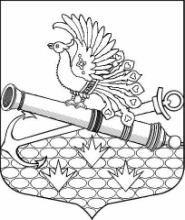 МЕСТНАЯ АДМИНИСТРАЦИЯМУНИЦИПАЛЬНОГО ОБРАЗОВАНИЯ МУНИЦИПАЛЬНЫЙ ОКРУГ ОБУХОВСКИЙП О С Т А Н О В Л Е Н И Е Санкт-ПетербургОб утверждении муниципальной программы на 2023 год и плановый период 2024 -2025 годов   «Учреждение   печатного  средства  массовой  информации  для опубликования   муниципальных   правовых  актов,  обсуждения  проектов муниципальных  правовых актов по вопросам местного значения, доведения до  сведения жителей муниципального образования официальной информации о   социально-экономическом   и   культурном  развитии  муниципального образования,   о  развитии  его  общественной  инфраструктуры  и  иной официальной   информации»В соответствии с Бюджетным кодексом РФ, Законом Санкт-Петербурга от 23.09.2009 № 420-79 «Об организации местного самоуправления в Санкт-Петербурге», «Порядком обеспечения доступа к информации о деятельности МА МО МО Обуховский», утвержденного постановлением МА МО МО Обуховский №4 от 25.01.2013 года, «Положением о содержании муниципальной информационной службы муниципального образования муниципальный округ Обуховский», утвержденного постановлением МА МО МО Обуховский №11                         от 11.03.2013 года, местная администрация муниципального образования муниципальный округ Обуховский ПОСТАНОВЛЯЕТ: Утвердить муниципальную программу на 2023 год и плановый период на 2024-2025 годов «Учреждение   печатного  средства  массовой  информации  для опубликования   муниципальных   правовых  актов,  обсуждения  проектов муниципальных  правовых актов по вопросам местного значения, доведения до  сведения жителей муниципального образования официальной информации о   социально-экономическом   и   культурном  развитии  муниципального образования,   о  развитии  его  общественной  инфраструктуры  и  иной официальной   информации» согласно приложению                              к настоящему Постановлению.Контроль за исполнением настоящего постановления оставляю за собой. Глава местной администрации                                                                                 И.О. Кудровский  Утверждена постановлением МАМО МО Обуховский от «19» октября 2022 года № 36МУНИЦИПАЛЬНАЯ ПРОГРАММА НА 2023 ГОД И ПЛАНОВЫЙ ПЕРИОД 2024-2025 ГОДОВ «УЧРЕЖДЕНИЕ   ПЕЧАТНОГО  СРЕДСТВА  МАССОВОЙ  ИНФОРМАЦИИ  ДЛЯ ОПУБЛИКОВАНИЯ   МУНИЦИПАЛЬНЫХ   ПРАВОВЫХ  АКТОВ,  ОБСУЖДЕНИЯ  ПРОЕКТОВ МУНИЦИПАЛЬНЫХ  ПРАВОВЫХ АКТОВ ПО ВОПРОСАМ МЕСТНОГО ЗНАЧЕНИЯ, ДОВЕДЕНИЯ ДО  СВЕДЕНИЯ ЖИТЕЛЕЙ МУНИЦИПАЛЬНОГО ОБРАЗОВАНИЯ ОФИЦИАЛЬНОЙ ИНФОРМАЦИИ О   СОЦИАЛЬНО-ЭКОНОМИЧЕСКОМ   И   КУЛЬТУРНОМ  РАЗВИТИИ  МУНИЦИПАЛЬНОГО ОБРАЗОВАНИЯ,   О  РАЗВИТИИ  ЕГО  ОБЩЕСТВЕННОЙ  ИНФРАСТРУКТУРЫ  И  ИНОЙ ОФИЦИАЛЬНОЙ   ИНФОРМАЦИИ»Паспорт МУНИЦИПАЛЬНОЙ ПРОГРАММЫПЛАН РЕАЛИЗАЦИИ МУНИЦИПАЛЬНОЙ ПРОГРАММЫОБОСНОВАНИЕ И РАСЧЕТЫНЕОБХОДИМОГО ОБЪЕМА ФИНАНСИРОВАНИЯ ПРОГРАММЫ«Учреждение   печатного  средства  массовой  информации  для опубликования   муниципальных   правовых  актов,  обсуждения  проектов муниципальных  правовых актов по вопросам местного значения, доведения до  сведения жителей муниципального образования официальной информации о   социально-экономическом   и   культурном  развитии  муниципального образования,   о  развитии  его  общественной  инфраструктуры  и  иной официальной   информации»,целевая статья 951 1102 4570100250 244Расчет произведен путем анализа рынка цен однородных услугна основе коммерческих предложений  «19» октября 2022 года                                         № 361.Наименование программыУчреждение   печатного  средства  массовой  информации  для опубликования   муниципальных   правовых  актов,  обсуждения  проектов муниципальных  правовых актов по вопросам местного значения, доведения до  сведения жителей муниципального образования официальной информации о   социально-экономическом   и   культурном  развитии  муниципального образования,   о  развитии  его  общественной  инфраструктуры  и  иной официальной   информации2.Правовые основания для разработки программы:- Федеральный Закон от 06.10.2003 № 131-ФЗ  «Об общих принципах организации местного самоуправления в Российской Федерации»;- Федеральный Закон от 27.12.1991 № 2124-1 «О средствах массовой информации»; - Закон Санкт-Петербурга от 23.09.2009 N 420-79 "Об организации местного самоуправления в Санкт-Петербурге"; - Порядок обеспечения доступа к информации о деятельности МА МО МО Обуховский, утвержденный постановлением МА МО МО Обуховский  от 25.01.2013 №4; - Положение о содержании муниципальной информационной службы муниципального образования муниципальный округ Обуховский, утвержденный постановлением МА МО МО Обуховский от 11.03.2013 №11;- Решение МС МО МО Обуховский от 27.04.2016 № 591 «Об утверждении Положения о периодическом печатном издании – газете «Обуховец»3.Реализуемый вопрос местного значенияПункт 25 части 1 статьи10 Закона Санкт-Петербурга от 23.09.2009 № 420-79 «Об организации местного самоуправления в Санкт-Петербурге»: Учреждение   печатного  средства  массовой  информации  для опубликования   муниципальных   правовых  актов,  обсуждения  проектов муниципальных  правовых актов по вопросам местного значения, доведения до  сведения жителей муниципального образования официальной информации о   социально-экономическом   и   культурном  развитии  муниципального образования,   о  развитии  его  общественной  инфраструктуры  и  иной официальной   информации4.Разработчик программы:местная администрация муниципального образования муниципальный округ Обуховский5.Основные цели  и задачи программы: - обеспечение  населения муниципального образования  информацией о деятельности органов местного самоуправления муниципального образования муниципальный округ Обуховский путем размещения информационных материалов на страницах газеты «Обуховец», на официальном сайте МО МО Обуховский в сети Интернет;
-  доведение до сведения жителей МО МО Обуховский  информации о проводимых мероприятиях в социальной,  культурной и иных сферах деятельности органов местного самоуправления;
- своевременное информирование общественности (населения) о решениях, принимаемых муниципальным советом и местной администрацией МО МО Обуховский в соответствии с возложенными на них обязанностями путем размещения материалов на страницах газеты "Обуховец", на официальном сайте МО МО Обуховский в сети Интернет;
- обеспечение реализации прав граждан на доступ к информации о деятельности Муниципального совета и Местной администрации МО МО Обуховский; - содержание и развитие официального печатного  средства  массовой  информации  для опубликования (обнародования) информации органов местного самоуправления МО МО Обуховский, в том числе официальной6.Срок реализации 2023 год6.1.Плановый период 2024 – 2025 гг. 7.Источники финансирования местный бюджет МО МО Обуховский8.Объем финансирования программы на 2023 год (в тыс. руб.) 938,48.1.Объем финансирования программы на 2024 год (в тыс. руб.)938,48.2.Объем финансирования программы на 2025 год (в тыс. руб.)938,49.Ожидаемые конечные результаты реализации программы- повышение эффективности информирования и качества ознакомления населения через  официальное печатное  средство массовой информации  ОМСУ МО МО Обуховский – газету «Обуховец» и официальный сайт в сети Интернет; - обеспечение жителей округа информацией о принятых муниципальных правовых актах и о деятельности ОМСУ МО МО Обуховский; - информирование жителей о социально-экономическом и культурном развитии муниципального образования, о развитии его общественной инфраструктуры и иной официальной информации;- своевременное оповещение о мероприятиях, проводимых на территории муниципального образования; - обратная связь с жителями муниципального округа; - реализация принципа открытости, доступности и достоверности информации о деятельности ОМСУ МО МО Обуховский.10.Общий тираж в 2023 году 105 000 газет 10.1Общий тираж в 2024 году105 000 газет10.2Общий тираж в 2025 году105 000 газет№п/пНаименование Натуральные показатели Срокиисполнения2023 г.Плановый период Плановый период №п/пНаименование Натуральные показатели СрокиисполненияДенежные показатели        (тыс. руб.)2024 г2025 гВыпуск печатного средства массовой информации газеты «Обуховец»                                                                           и ее распространениеВыпуск печатного средства массовой информации газеты «Обуховец»                                                                           и ее распространениеВыпуск печатного средства массовой информации газеты «Обуховец»                                                                           и ее распространениеВыпуск печатного средства массовой информации газеты «Обуховец»                                                                           и ее распространениеВыпуск печатного средства массовой информации газеты «Обуховец»                                                                           и ее распространениеВыпуск печатного средства массовой информации газеты «Обуховец»                                                                           и ее распространениеВыпуск печатного средства массовой информации газеты «Обуховец»                                                                           и ее распространение1.Газета «Обуховец» № 1Цветная,                    5000 экз.Январь68,068,068,02.Газета «Обуховец» № 2Черно-белая,                5000 экз.Февраль37,437,437,43.Газета «Обуховец» № 3Цветная,                    5000 экз.Февраль68,068,068,04.Газета «Обуховец» № 4Цветная,                    5000 экз.Март68,068,068,05.Газета «Обуховец» № 5Черно-белая,               5000 экз.Апрель37,437,437,46.Газета «Обуховец» № 6Черно-белая,             5000 экз. Апрель37,437,437,47.Газета «Обуховец» № 7Цветная,                   5000 экз. Май68,068,068,08.Газета «Обуховец» № 8Черно-белая,              5000 экз. Май37,437,437,49.Газета «Обуховец» № 9Черно-белая,            5000 экз. Июнь37,437,437,410.Газета «Обуховец» № 10Черно-белая,             5000 экз. Июнь37,437,437,411.Газета «Обуховец» № 11Черно-белая,               5000 экз. Июль37,437,437,412.Газета «Обуховец» № 12Черно-белая,              5000 экз. Июль37,437,437,413.Газета «Обуховец» № 13Черно-белая,             5000 экз. Август37,437,437,414.Газета «Обуховец» № 14Черно-белая,             5000 экз. Август37,437,437,415.Газета «Обуховец» № 15Черно-белая,            5000 экз. Сентябрь37,437,437,416.Газета «Обуховец» № 16Черно-белая,              5000 экз. Октябрь37,437,437,417.Газета «Обуховец» № 17Черно-белая,           5000 экз. Октябрь37,437,437,418.Газета «Обуховец» № 18Черно-белая,            5000 экз. Ноябрь37,437,437,419.Газета «Обуховец» № 19Черно-белая,              5000 экз. Ноябрь37,437,437,420.Газета «Обуховец» № 20Черно-белая,            5000 экз. Декабрь37,437,437,421.Газета «Обуховец» № 21Цветная,                  5000 экз. Декабрь68,068,068,0ИТОГОИТОГОИТОГОИТОГО938,4938,4938,4№ п/пНаименование Стоимость 2023 годПлановый периодПлановый период№ п/пНаименование Стоимость Общая сумма, (тыс. руб.)2024 год2025 годВыпуск печатного средства массовой информации газеты «Обуховец»                                                                           и ее распространениеВыпуск печатного средства массовой информации газеты «Обуховец»                                                                           и ее распространениеВыпуск печатного средства массовой информации газеты «Обуховец»                                                                           и ее распространениеВыпуск печатного средства массовой информации газеты «Обуховец»                                                                           и ее распространениеВыпуск печатного средства массовой информации газеты «Обуховец»                                                                           и ее распространениеВыпуск печатного средства массовой информации газеты «Обуховец»                                                                           и ее распространение1.Газета  цветная,  5000 экз., 4 полосы,Количество выпусков - 568,0 тыс.  руб. х 5 выпусков (В стоимость входят след. услуги: верстка, дизайн, создание оригинал-макета, редакторская правка, печать, доставка, разноска по адресам)340,0340,0340,02.Газета черно-белая 5000 экз., 4 полосы, Количество выпусков - 1637,4  тыс. руб. х 16 выпусков(В стоимость входят след. услуги: верстка, дизайн, создание оригинал-макета, редакторская правка, печать, доставка, разноска по адресам)598,4598,4598,4ИТОГОИТОГО938,4938,4938,4